Демонстрационный вариантЗадание 1. Найди значение выражения 43 − 27.Задание 2. Найди значение выражения 5 · 14 − 4 · 3.Задание 3. Рассмотри рисунок и ответь на вопрос: сколько рублей сдачи получит покупатель, расплатившийся за пакет молока и батон хлеба купюрой в 100 рублей?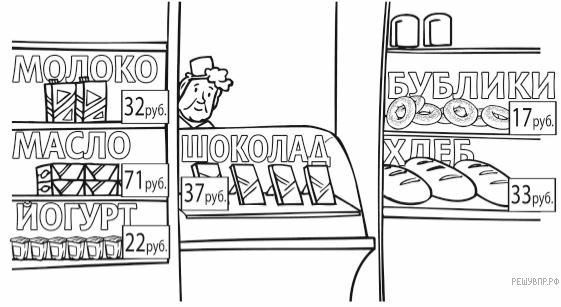 Запиши решение и ответ.Задание 4. Экскурсионный теплоход по маршруту Казань-Астрахань-Казань отправляется в пятницу ровно в 10 часов. Каков день и час его возвращения в Казань, если длительность этого экскурсионного маршрута составляет 237 часов? Ответ запишите в формате: вторник 8:00.Задание 5. На клетчатом поле со стороной клетки 1 см изображён прямоугольник.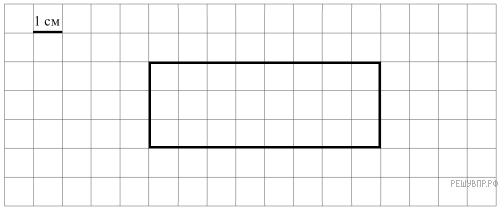 1)Найди площадь этого прямоугольника.2) Изобрази на рисунке прямоугольник, который имеет площадь на 12 см2 меньше исходного и весь является его частью.Задание 6. Чемпионат по футболу проходил в четыре круга. Виктор следил за количеством забитых голов своих любимых команд и записывал результаты в таблицу. Используя данные этой таблицы, ответь на вопросы.1) Сколько голов было забито командой «Динамо» в третьем круге? 2) Какая команда забила больше всего голов за два первых круга?Задание 7. Найди значение выражения 51 · 8 − 51000 : 300.Задание 8. Чтобы сдать нормативы по физкультуре, ученику необходимо пробежать семь раз дистанцию 100 м и ещё несколько раз дистанцию 60 м. При этом необходимо, чтобы общая дистанция, которую пробежит ученик, равнялась 1 км. Сколько раз нужно пробежать дистанцию 60 м? Запиши решение и ответЗадание 9. В новогодней гирлянде 21 лампочка. Лампочки идут в таком порядке: одна красная, две синих, три красных, четыре синих и так далее.1)Назовите цвет семнадцатой лампочки.2)Сколько всего красных лампочек в гирлянде?Задание 10. Структуру природы можно представить в виде схемы.Пример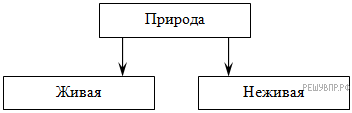 Прочитай текст и изобрази структуру неживой природы, включающее все перечисленные в тексте группы объектов. Впиши в прямоугольники на схеме названия групп объектов.Природа — это все то, что нас окружает и все, что создано без участия человека. Тела неживой природы практически всегда остаются неизменными, статичными. Объектов неживой природы настолько много и они настолько разнообразны, что одна наука просо не в силах изучать их все. Этим занимается сразу несколько наук: химия, физика, геология, гидрография, астрономия. По одной из существующих классификаций все объекты неживой природы делятся на три большие группы:Твердые тела. Сюда относятся все горные породы, минералы, вещества, составляющие почву, ледники и айсберги, планеты.Жидкие тела — это все объекты неживой природы, находящиеся в состоянии текучести, не имеющие определенной формы. Например, вода, нефть, вулканическая лава.Газообразные тела — все вещества, состоящие из газов: воздушные массы, водяной пар, болотный газ, звезды.Космос тоже материален и является частью природы. Даже в вакууме есть молекулы и атомы. Их количество ничтожно мало, но они есть.Схема для заполнения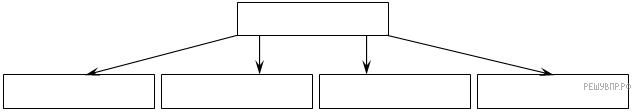 Задание 11. Из большого куба Катя вырезала 4 маленьких‚ кубика так, как показано на данном ниже рисунке. Затем она окрасила одну из сторон получившейся фигуры краской и сделала её отпечаток на листе бумаги.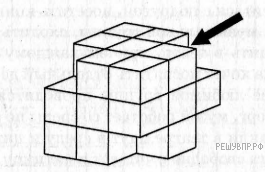 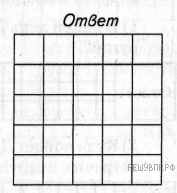 Изобрази отпечаток, который получился у Кати, если она окрашивала ту сторону, на которую указывает стрелка. Один кубик следует изображать одной клеткой.Задание 12. При записи номеров страниц в детской книжке было использовано 177 цифр (страницы нумеруются с первой). Сколько страниц в книжке? Запиши решение и ответ.Ответы и решенияЗадание 1. Найди значение выражения 43 − 27.Решение. Найдем значение выражения:.      Ответ: 16.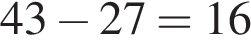 Задание 2. Найди значение выражения 5 · 14 − 4 · 3.Решение. Найдем значение выражения:.      Ответ: 58.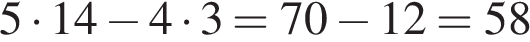 Задание 3. Рассмотри рисунок и ответь на вопрос: сколько рублей сдачи получит покупатель, расплатившийся за пакет молока и батон хлеба купюрой в 100 рублей?Запиши решение и ответ.Решение. Решение:1) 32 + 33 = 65 (руб.) — стоимость покупки;2) 100 − 65 = 35 (руб.) — сдача.Допускается другая последовательность действий, обоснованно приводящая к верному ответу, и другая форма записи решения.Ответ: 35 руб.Задание 4. Экскурсионный теплоход по маршруту Казань-Астрахань-Казань отправляется в пятницу ровно в 10 часов. Каков день и час его возвращения в Казань, если длительность этого экскурсионного маршрута составляет 237 часов? Ответ запишите в формате: вторник 8:00.Решение. Переведем длительность плавания в дни и часы:237 часов : 24 = 9 дней 21 час.Через неделю (т. е. через семь дней) будет пятницы 10 часов. Значит, к пятнице нужно прибавить 9 дней - 7 дней = 2 дня. Это будет воскресение.Теперь к 10 часам необходимо прибавить 21 час: 10 + 21 = 31 = 1 день 7 часов. Следовательно, корабль прибудет в понедельник (с учётом дополнительного дня) в 7:00.Ответ: понедельник, 7:00 или понедельник 7:00.Ответ: понедельник, 7:00|понедельник 7:00Задание 5.1. На клетчатом поле со стороной клетки 1 см изображён прямоугольник.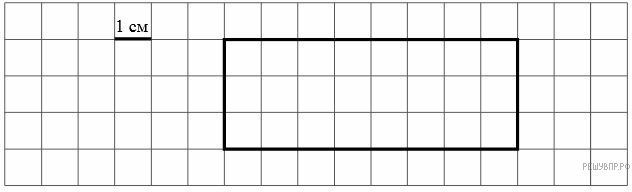 Найди площадь этого прямоугольника.Решение. Площадь прямоугольника равна произведению двух сторон, следовательно:  см2.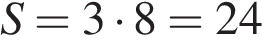 Ответ: 24.Задание 5.2. Изобрази на рисунке прямоугольник, который имеет площадь на 12 см2 меньше исходного и весь является его частью.Решение.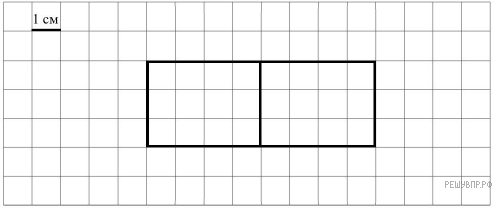 Задание 6.1. Чемпионат по футболу проходил в четыре круга. Виктор следил за количеством забитых голов своих любимых команд и записывал результаты в таблицу. Используя данные этой таблицы, ответь на вопросы.Сколько голов было забито командой «Динамо» в третьем круге?Решение. Из таблицы видно, что в третьем круге командой «Динамо» было забито 23 гола.Ответ: 23.Задание 6.2. Какая команда забила больше всего голов за два первых круга?Решение. Посчитаем количество голов за первые два круга:«Спартак»: 12 + 21 = 33.«Динамо»: 11 + 15 = 26.«Торпедо»: 22 + 17 = 39.Таким образом, больше всего голов забила команда «Торпедо».Ответ: «Торпедо».Задание 7. Найди значение выражения 51 · 8 − 51000 : 300.Решение. Найдем значение выражения:       Ответ: 238.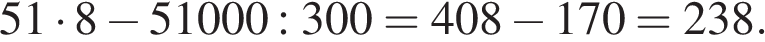 Задание 8. Чтобы сдать нормативы по физкультуре, ученику необходимо пробежать семь раз дистанцию 100 м и ещё несколько раз дистанцию 60 м. При этом необходимо, чтобы общая дистанция, которую пробежит ученик, равнялась 1 км. Сколько раз нужно пробежать дистанцию 60 м?Запиши решение и ответРешение. Решение:1 км = 1000 м1) 7 · 100 = 700 (м) — дистанция из 100-метровок2) 1000 − 700 = 300 (м) — дистанция из 60-метровок3) 300 : 60 = 5 (раз).Должно быть также засчитано решение:(1000 − 100 · 7) : 60 = 5 (раз).Допускается другая последовательность действий и рассуждений, обоснованно приводящая к верному ответу.Ответ: 5 разЗадание 9.1. В новогодней гирлянде 21 лампочка. Лампочки идут в таком порядке: одна красная, две синих, три красных, четыре синих и так далее.Назовите цвет семнадцатой лампочки.Решение. Расставим порядок лампочек:1-ая красная2-ая — 3-ая синяя4-ая — 6-ая красная7-ая — 10-ая синяя11-ая — 15-ая красная16-ая — 21-ая синяяОтвет: Синий.Задание 9.2. Сколько всего красных лампочек в гирлянде?Решение. Расставим порядок лампочек:1-ая красная2-ая — 3-ая синяя4-ая — 6-ая красная7-ая — 10-ая синяя11-ая — 15-ая красная16-ая — 21-ая синяяВсего 1 + 3 + 5 = 9 красных лампочек.Ответ: 9.Задание 10. Структуру природы можно представить в виде схемы.ПримерПрочитай текст и изобрази структуру неживой природы, включающее все перечисленные в тексте группы объектов. Впиши в прямоугольники на схеме названия групп объектов.Природа — это все то, что нас окружает и все, что создано без участия человека. Тела неживой природы практически всегда остаются неизменными, статичными. Объектов неживой природы настолько много и они настолько разнообразны, что одна наука просо не в силах изучать их все. Этим занимается сразу несколько наук: химия, физика, геология, гидрография, астрономия. По одной из существующих классификаций все объекты неживой природы делятся на три большие группы:Твердые тела. Сюда относятся все горные породы, минералы, вещества, составляющие почву, ледники и айсберги, планеты.Жидкие тела — это все объекты неживой природы, находящиеся в состоянии текучести, не имеющие определенной формы. Например, вода, нефть, вулканическая лава.Газообразные тела — все вещества, состоящие из газов: воздушные массы, водяной пар, болотный газ, звезды.Космос тоже материален и является частью природы. Даже в вакууме есть молекулы и атомы. Их количество ничтожно мало, но они есть.Схема для заполненияРешение. Заполним схему, использую информацию из текста.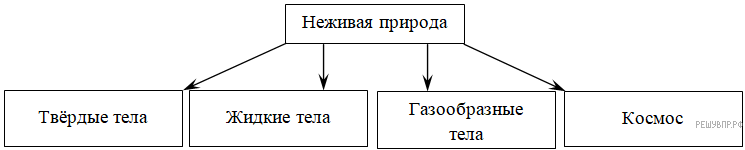 Задание 11. Из большого куба Катя вырезала 4 маленьких‚ кубика так, как показано на данном ниже рисунке. Затем она окрасила одну из сторон получившейся фигуры краской и сделала её отпечаток на листе бумаги.Изобрази отпечаток, который получился у Кати, если она окрашивала ту сторону, на которую указывает стрелка. Один кубик следует изображать одной клеткой.Решение. Отпечаток будет выглядеть следующим образом: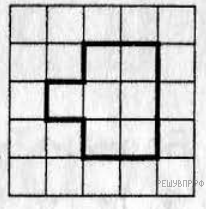 Задание 12. При записи номеров страниц в детской книжке было использовано 177 цифр (страницы нумеруются с первой). Сколько страниц в книжке?Запиши решение и ответ.Решение. Решение:Для записи номеров первых девяти страниц требуется девять цифр.С 10-й по 99-ю страницу нумерация двузначная (90 страниц), и требуется: 90 · 2 = 180 цифр.Всего использовали 177 цифр, что меньше 189, а значит, количество страниц в книжке выражается двузначным числом. На страницы с двузначной нумерацией понадобилось: 177 − 9 = 168 цифр.168 : 2 = 84 (страницы с двузначной нумерацией).Итого: 9 + 84 = 93 (страницы в книжке).Допускается другая последовательность действий и рассуждений, обоснованно приводящая к верному ответу.Ответ: 93 страницыКритерии проверкиКаждое верно выполненное задание 1, 2, 4, 5 (пункт 1), 5 (пункт 2), 6 (пункт 1), 6 (пункт 2), 7, 9 (пункт 1), 9 (пункт 2) оценивается 1 баллом. Задание считается выполненным верно, если ученик дал верный ответ: записал правильное число, правильную величину, изобразил правильный рисунок. Выполнение каждого из заданий 3, 8, 10–12 оценивается от 0 до 2 баллов. Максимальный первичный балл за выполнение работы — 20.Критерии к оцениванию заданий 3, 8, 10-12Задание 3. Рассмотри рисунок и ответь на вопрос: сколько рублей сдачи получит покупатель, расплатившийся за пакет молока и батон хлеба купюрой в 100 рублей?Запиши решение и ответ.Критерии проверки:10. Чтобы сдать нормативы по физкультуре, ученику необходимо пробежать семь раз дистанцию 100 м и ещё несколько раз дистанцию 60 м. При этом необходимо, чтобы общая дистанция, которую пробежит ученик, равнялась 1 км. Сколько раз нужно пробежать дистанцию 60 м?Запиши решение и ответКритерии проверки:13. Структуру природы можно представить в виде схемы.ПримерПрочитай текст и изобрази структуру неживой природы, включающее все перечисленные в тексте группы объектов. Впиши в прямоугольники на схеме названия групп объектов.Природа — это все то, что нас окружает и все, что создано без участия человека. Тела неживой природы практически всегда остаются неизменными, статичными. Объектов неживой природы настолько много и они настолько разнообразны, что одна наука просо не в силах изучать их все. Этим занимается сразу несколько наук: химия, физика, геология, гидрография, астрономия. По одной из существующих классификаций все объекты неживой природы делятся на три большие группы:Твердые тела. Сюда относятся все горные породы, минералы, вещества, составляющие почву, ледники и айсберги, планеты.Жидкие тела — это все объекты неживой природы, находящиеся в состоянии текучести, не имеющие определенной формы. Например, вода, нефть, вулканическая лава.Газообразные тела — все вещества, состоящие из газов: воздушные массы, водяной пар, болотный газ, звезды.Космос тоже материален и является частью природы. Даже в вакууме есть молекулы и атомы. Их количество ничтожно мало, но они есть.Схема для заполненияКритерии проверки:14. Из большого куба Катя вырезала 4 маленьких‚ кубика так, как показано на данном ниже рисунке. Затем она окрасила одну из сторон получившейся фигуры краской и сделала её отпечаток на листе бумаги.Изобрази отпечаток, который получился у Кати, если она окрашивала ту сторону, на которую указывает стрелка. Один кубик следует изображать одной клеткой.Критерии проверки:15. При записи номеров страниц в детской книжке было использовано 177 цифр (страницы нумеруются с первой). Сколько страниц в книжке?Запиши решение и ответ.Критерии проверки:Номер игрового круга«Спартак»«Динамо»«Торпедо»Первый круг121122Второй круг211517Третий круг14239Четвёртый круг322414Номер игрового круга«Спартак»«Динамо»«Торпедо»Первый круг121122Второй круг211517Третий круг14239Четвёртый круг322414Критерии оценивания выполнения заданияБаллыНе проведены необходимые преобразования и/или рассуждения.
ИЛИ Приведены неверные рассуждения.
ИЛИ В рассуждениях и преобразованиях допущено более одной арифметической ошибки0Проведены все необходимые преобразования и/или рассуждения, приводящие к ответу, но допущена одна арифметическая ошибка, не нарушающая общей логики решения, в результате чего получен неверный ответ1Проведены все необходимые преобразования и/или рассуждения, приводящие к ответу, получен верный ответ2Максимальный балл2Указания к оцениваниюБаллыПроведены все необходимые преобразования и/или рассуждения, приводящие к ответу, получен верный ответ2Проведены все необходимые преобразования и/или рассуждения, приводящие к ответу, но допущена одна арифметическая ошибка, не нарушающая общей логики решения, в результате чего получен неверный ответ1Не проведены необходимые преобразования и/или рассуждения.ИЛИ Приведены неверные рассуждения.ИЛИ В рассуждениях и преобразованиях допущено более одной арифметической ошибки0Максимальный балл2Указания к оцениваниюБаллыВсе блоки схемы заполнены правильно (в соответствии с родственными связями, имена / имена и отчества родственников указаны верно)2Все блоки схемы заполнены, при заполнении 1—2 блоков допущены ошибки.ИЛИ Не заполнены 1—2 блока схемы, остальные блоки заполнены правильно1Все иные ситуации, не предусмотренные правилами выставления 2 и 1 балла0Максимальный балл2Указания к оцениваниюБаллыПриведён верный рисунок2Верно отражены размеры и взаимное расположение, но есть неточности в отображении: одна или две клетки изображены со смещением на одну.1Неверно отражено положение домов.ИЛИ Рисунок отсутствует0Максимальный балл2Указания к оцениваниюБаллыПроведены все необходимые преобразования и/или рассуждения, приводящие к ответу, получен верный ответ2Проведены все необходимые преобразования и/или рассуждения, приводящие к ответу, но допущена одна арифметическая ошибка, не нарушающая общей логики решения, в результате чего получен неверный ответ1Не проведены необходимые преобразования и/или рассуждения.ИЛИ Приведены неверные рассуждения.ИЛИ В рассуждениях и преобразованиях допущено более одной арифметической ошибки0Максимальный балл2